PeopleHappy
    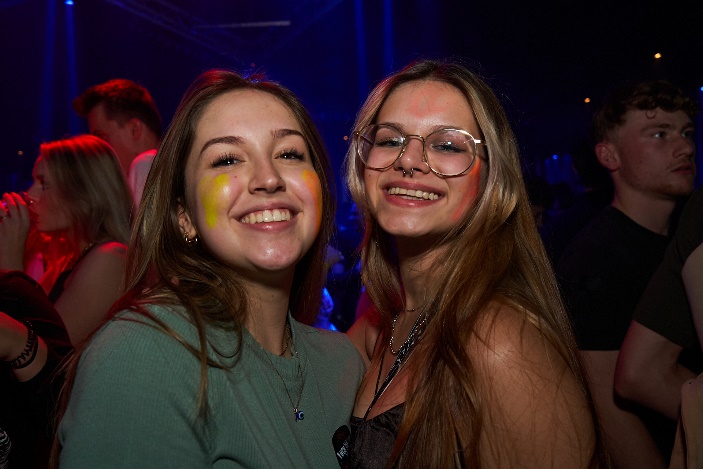 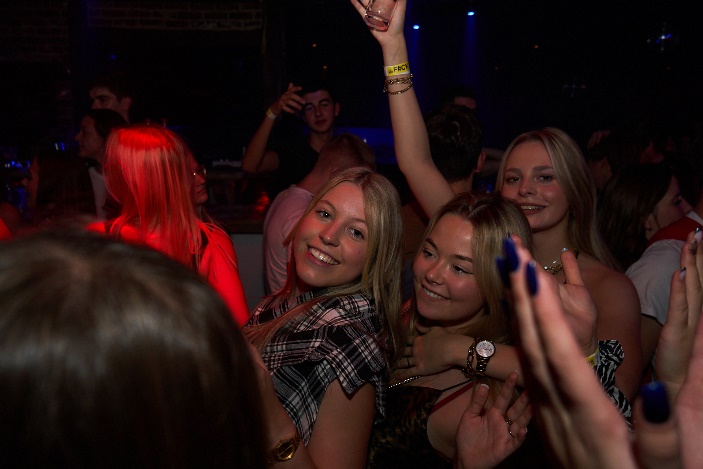 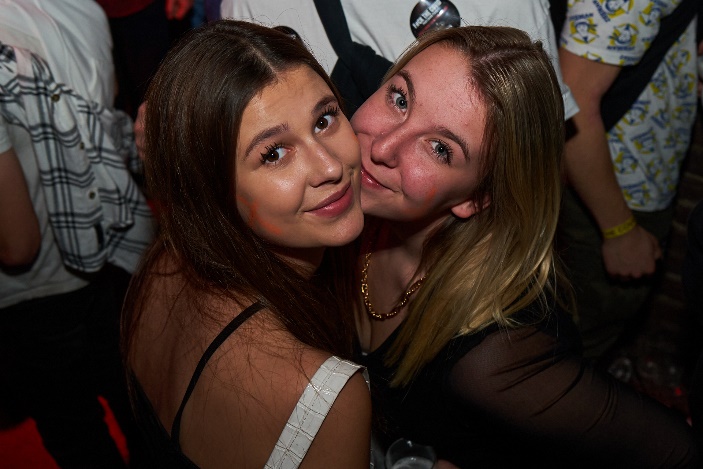 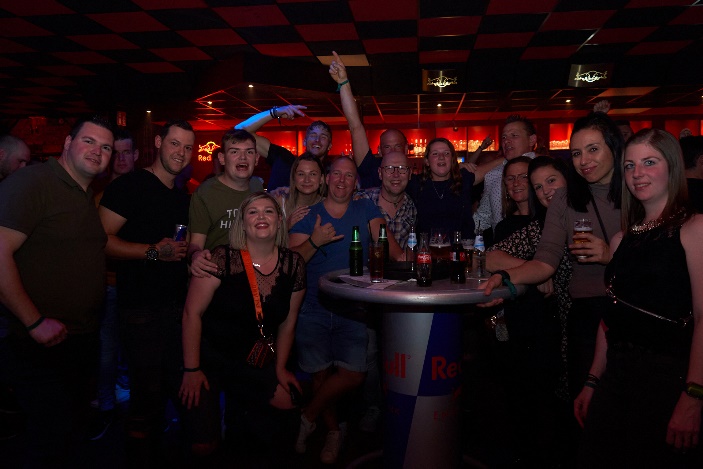 Energetic
   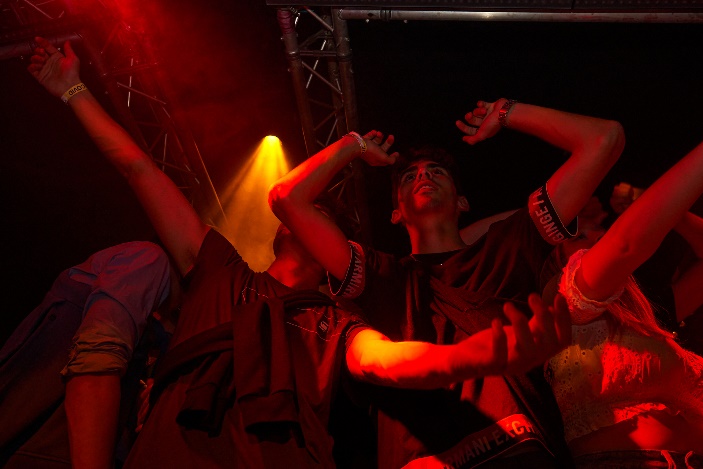 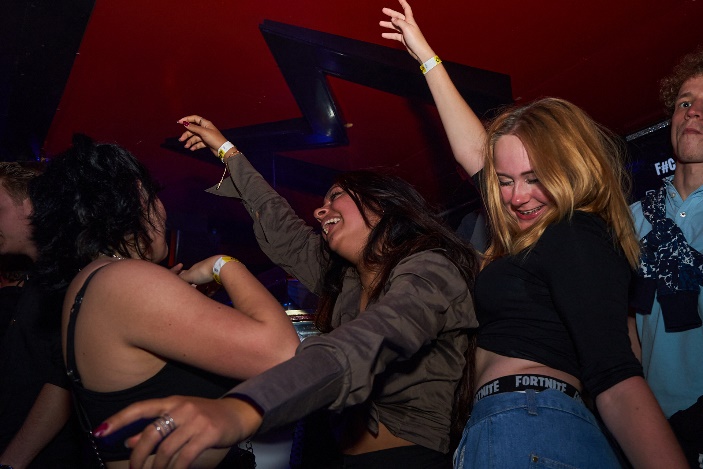 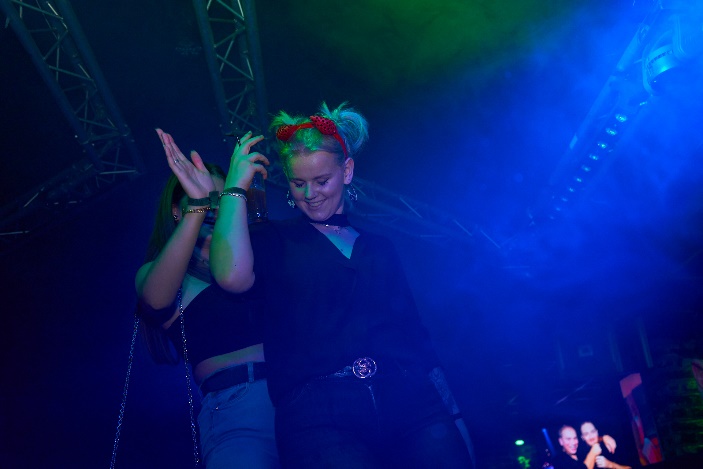 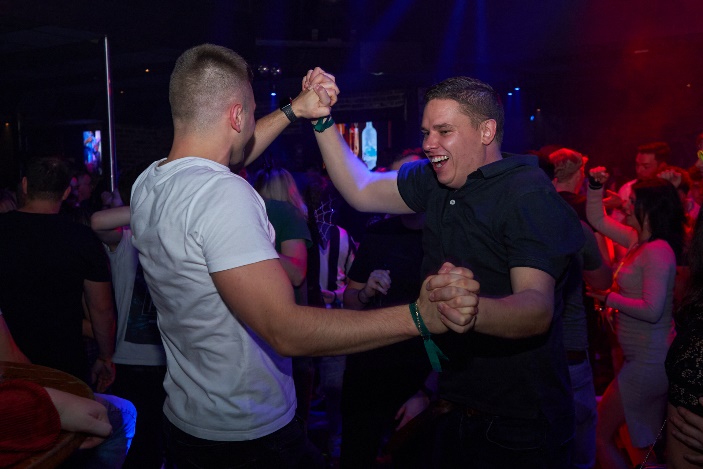 Unique 
 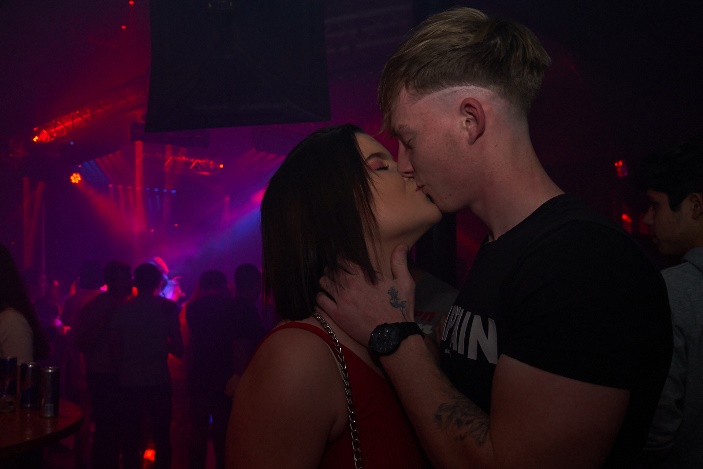 Candid
   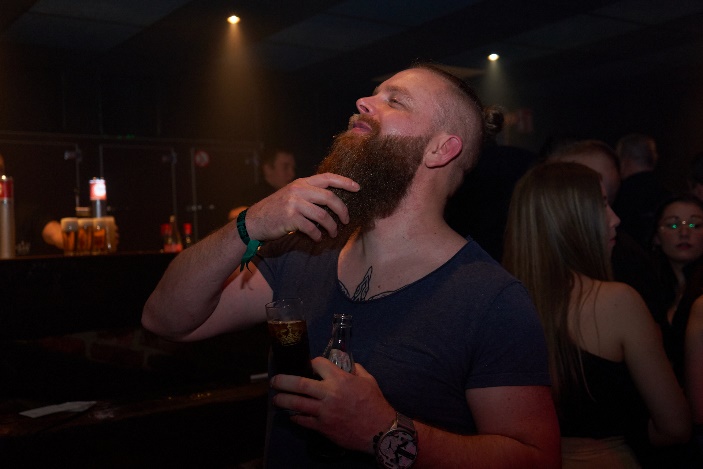 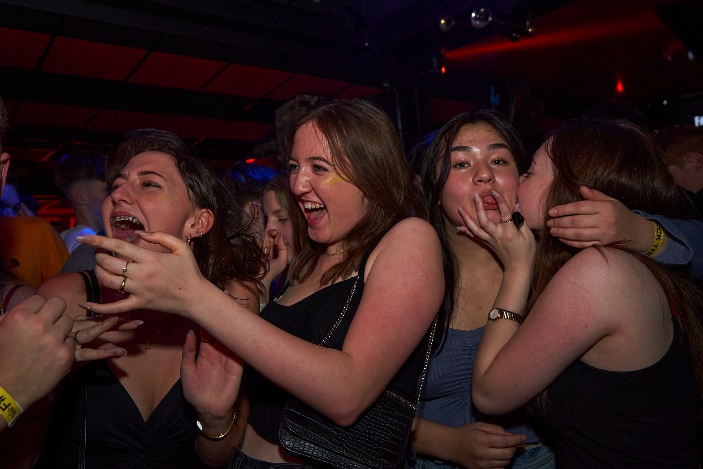 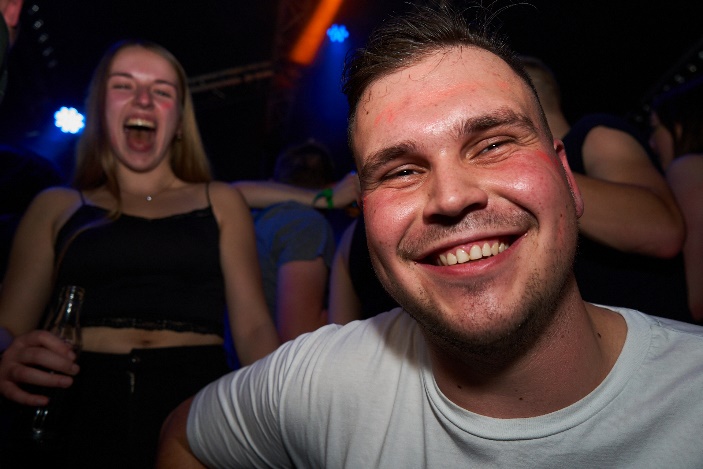 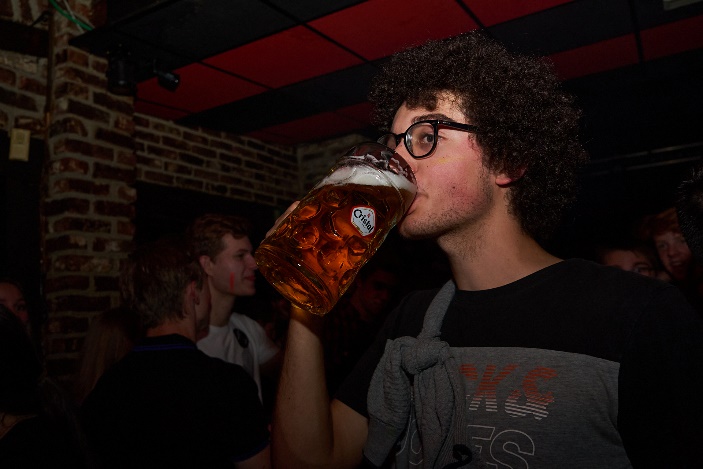 Artistic
 ActsDJ's
    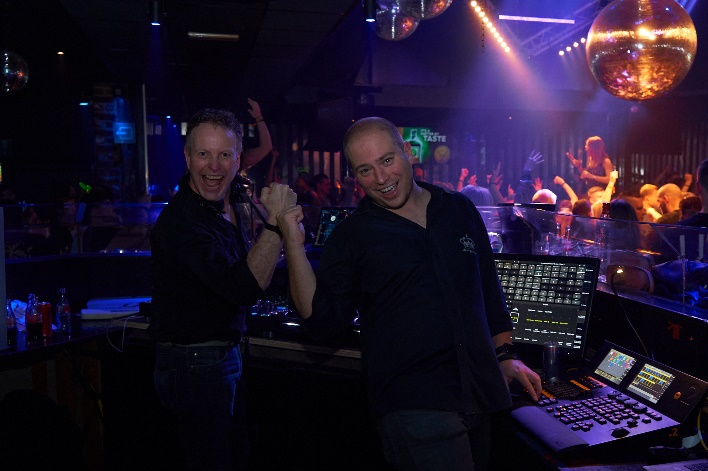 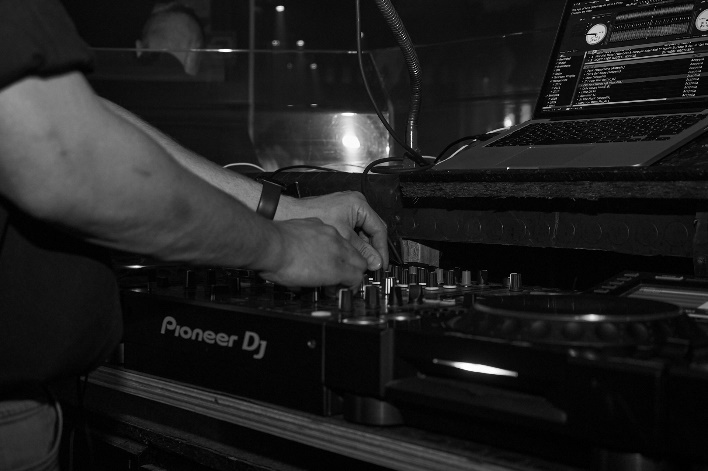 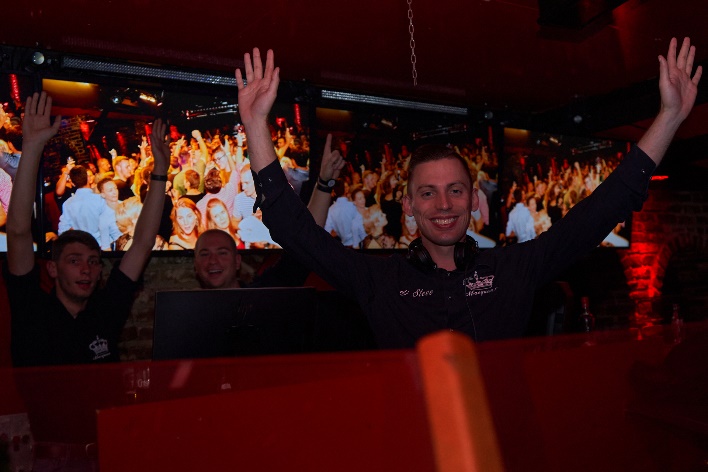 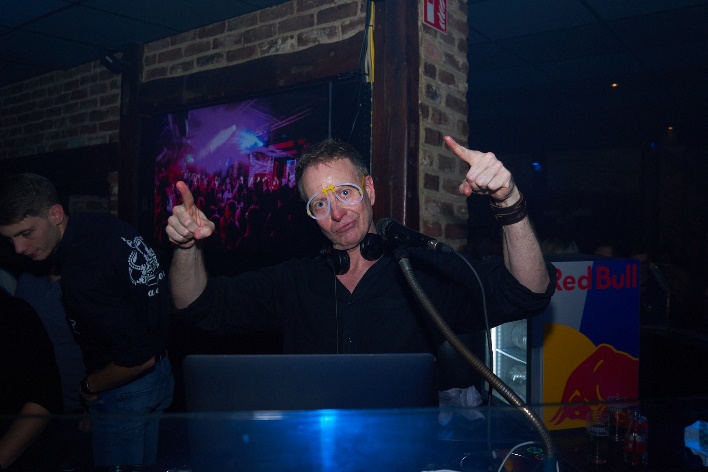 Dancers
Actors etc
Artists perspective 
Crowds Perspective 
Artist interactions
Artistic shoots
CommericalVenue features
   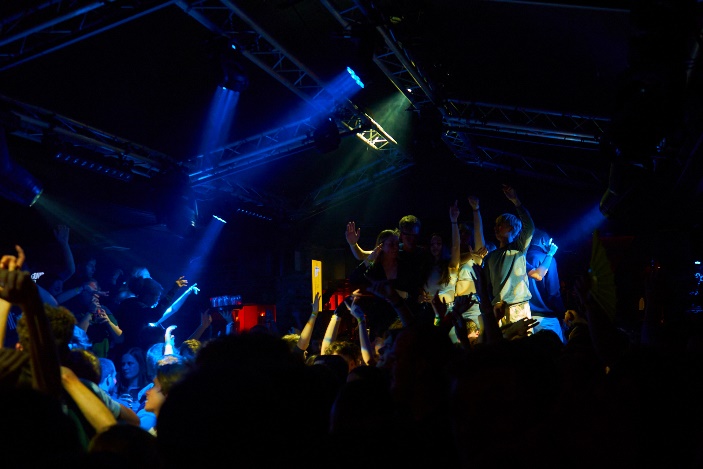 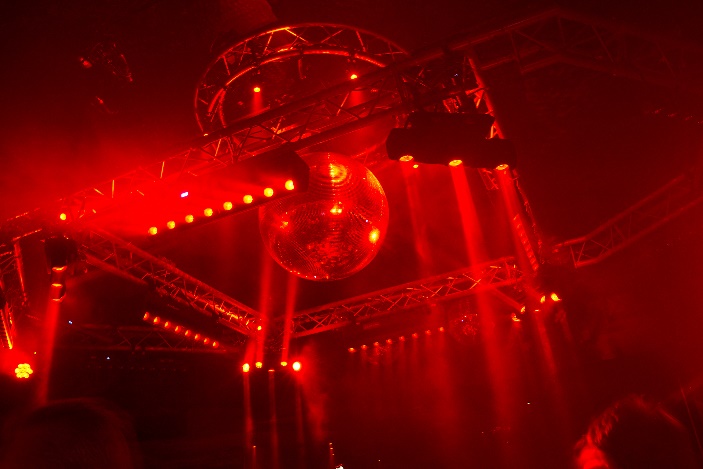 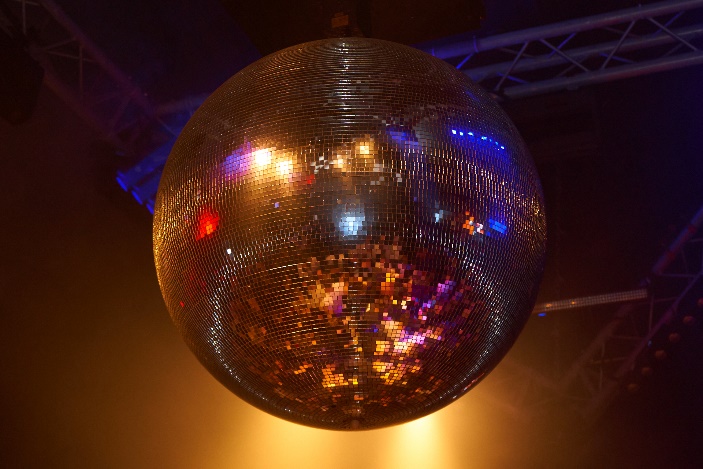 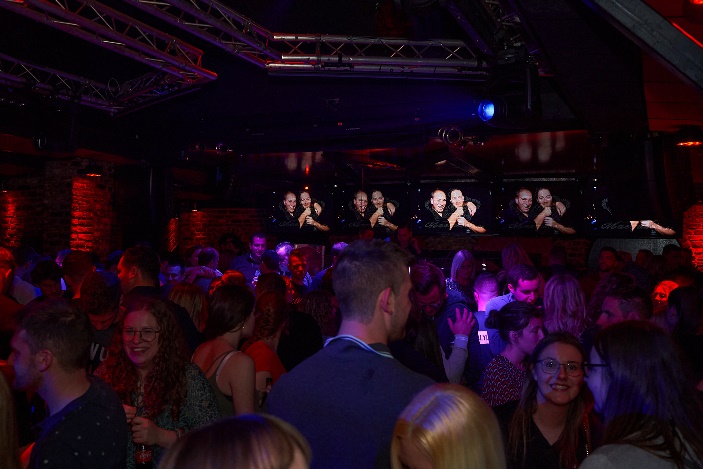 Sponsors
Branding
 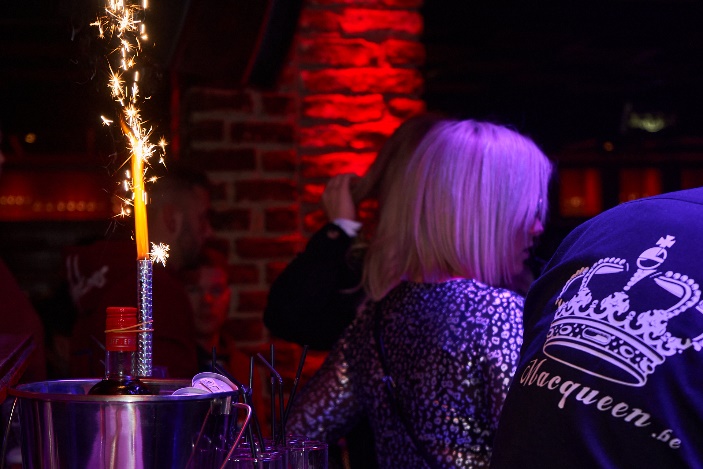 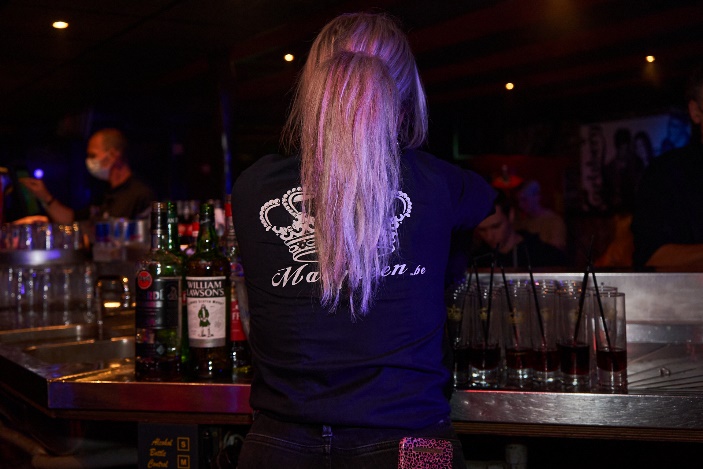 Artistic shoots of venue 
 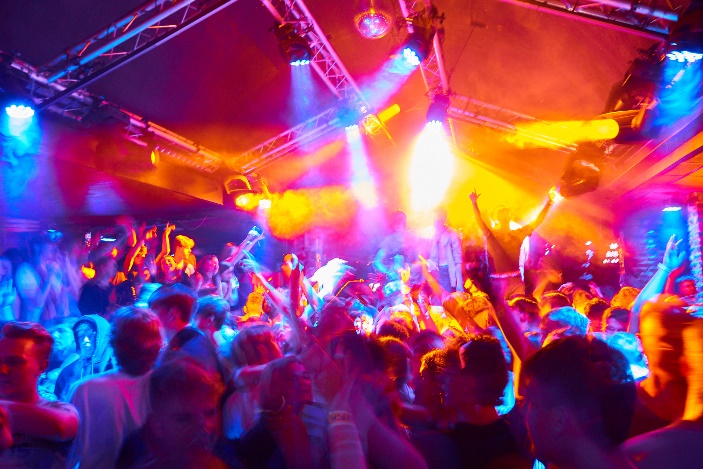 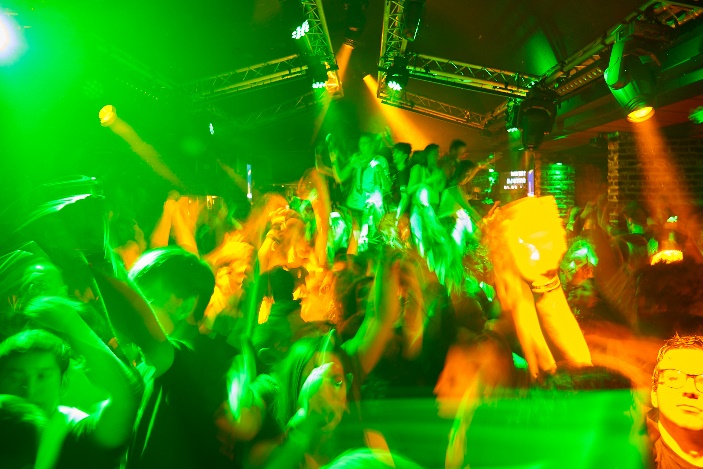 Money ShotHigh energy
Grand scale
Peak of the night - headliner dropping hot tracks
Shots that sum up the night
